САВЕТ' ФЕДЭРАЦЫ1ПРАФСАЮЗАУ БЕЛАРУС1ПРЭ31ДЫУМ
ПАСТАНОВА28.02.2023 № 43г.МинскОб утверждении Положения о порядке учета членов профсоюзаПрезидиум Совета Федерации профсоюзов Беларуси ПОСТАНОВЛЯЕТ:Утвердить Положение о порядке учета членов профсоюза (прилагается).Установить, что изготовленные (оформленные) до вступления в силу настоящего постановления:учетные карточки членов профсоюза являются действительными и замене не подлежат;бланки профсоюзных билетов реализуются (передаются) до их полного использования.Членским организациям ФПБ довести данное постановление до сведения организационных структур.Унитарному предприятию "Типография ФПБ" (В.Б.Советов) изготавливать бланки профсоюзных билетов.Признать утратившим силу постановление Президиума Совета ФПБ от 28 ноября 2013 г. № 236 "О порядке изготовления, оформления профсоюзных документов и учета членов профсоюза".Настоящее постановление вступает в силу с 1 марта 2023 г.Председатель {£(Федерации профсоюзовУТВЕРЖДЕНОПостановление Президиума Совета Федерации профсоюзов Беларуси 28.02.2023 №43ПОЛОЖЕНИЕо порядке учета членов профсоюзаГЛАВА 1ОБЩИЕ ПОЛОЖЕНИЯНастоящее Положение определяет порядок приема в профессиональный союз, являющийся членской организацией Федерации профсоюзов Беларуси (далее - профсоюз), учета членов профсоюза (далее - член профсоюза), оформления и организации работы с документами учета членов профсоюза.Настоящее Положение применяется первичными, объединенными, едиными профсоюзными организациями профсоюзов, объединяющими членов профсоюза (далее профсоюзные организации).ГЛАВА 2ПОРЯДОК ПРИЕМА В ПРОФСОЮЗ, УЧЕТА ЧЛЕНОВПРОФСОЮЗАПрием в профсоюз осуществляется в порядке, определенном Уставом профсоюза.Решение о приеме в профсоюз, постановке на профсоюзный учет принимает профсоюзный комитет, его президиум, а в малочисленной профсоюзной организации (до 25 членов профсоюза включительно и нс имеющей профсоюзного комитета) профсоюзное собрание (далее - руководящий орган), если иное нс определено Уставом профсоюза.Членство в профсоюзе исчисляется с даты подачи заявления о приеме в профсоюз, которая фиксируется в решении руководящего органа.Членство в профсоюзе сохраняется в случаях, определенных Уставом профсоюза.Решение о сохранении членства в профсоюзе принимается руководящим органом.Постановка на профсоюзный учет в соответствующей профсоюзной организации осуществляется на основании заявления в отношении лиц:принимаемых в профсоюз;состоявших ранее на профсоюзном учете в организационных структурах этого же профсоюза, а также являвшихся членами других профсоюзов, входящих в Федерацию профсоюзов Беларуси (при предъявлении учетной карточки члена профсоюза и (или) профсоюзного билета).Решением руководящего органа лицу может быть отказано в приеме в профсоюз, постановке на профсоюзный учет, если в отношении указанного лица применялись ранее меры воздействия в виде исключения из профсоюза, а также выхода из профсоюза по собственному желанию, если иное не определено Уставом профсоюза.Член профсоюза состоит на профсоюзном учете в профсоюзной организации по месту основной работы (учебы).Член профсоюза может состоять на учете в профсоюзной организации по месту работы по совместительству при отсутствии профсоюзной организации по основному месту работы.Работники членских организаций ФПБ, их организационных структур, как правило, состоят на учете в профсоюзных организациях соответствующих членских организаций ФПБ и их организационных структур.В случае отсутствия первичной профсоюзной организации по месту работы (учебы) член профсоюза может состоять на профсоюзном учете в соответствующей районной, городской, областной (Минской городской) организациях, другой организационной структуре профсоюза до создания первичной профсоюзной организации, если иное не определено Уставом профсоюза.Порядок учета членов профсоюза, не перечисленных в настоящем Положении, определяется Уставом профсоюза.В случае реорганизации (ликвидации) организации и прекращения деятельности соответствующей профсоюзной организации, наличия других объективных обстоятельств вопросы профсоюзного учета членов профсоюза рассматриваются вышестоящим руководящим органом.Снятие с профсоюзного учета члена профсоюза осуществляется при:увольнении (отчислении обучающихся), за исключением случаев, предусмотренных Уставом профсоюза, - с даты увольнения (отчисления обучающихся);исключении из профсоюза - с даты принятия решения руководящим органом;выходе из профсоюза по собственному желанию на основании письменного заявления - с даты подачи заявления, если иное не предусмотрено Уставом профсоюза;иных случаях, предусмотренных Уставом профсоюза.Решение о снятии с профсоюзного учета принимается руководящим органом.ГЛАВА 3ПОРЯДОК ОФОРМЛЕНИЯ ДОКУМЕНТОВ
ПО УЧЕТУ ЧЛЕНОВ ПРОФСОЮЗАК документам по учету членов профсоюза относятся:учетная карточка члена профсоюза по форме согласно приложению 1; профсоюзный билет по форме согласно приложению 2.Учетная карточка члена профсоюза (далее - учетная карточка) является основным документом по учету членов профсоюза.Профсоюзный билет подтверждает членство в профсоюзе.Основаниями для оформления документов по учету членов профсоюза являются:заявление о приеме в профсоюз по форме согласно приложению 3;заявление о постановке на профсоюзный учет лиц, указанных в абзаце третьем пункта 7 настоящего Положения, по форме согласно приложению 4.Учетная карточка оформляется на каждого члена профсоюза.В учетной карточке указываются следующие сведения: наименование документа;название профсоюза;номер профсоюзного билета;фамилия, имя, отчество (если таковое имеется), дата рождения члена профсоюза;год вступления в профсоюз;место работы (учебы), должность;номер телефона (при наличии);название профсоюзной организации, дата принятия на учет (снятия с учета) члена профсоюза, подпись лица, осуществляющего ее оформление;подпись руководителя профсоюзной организации.Данные в учетной карточке члена профсоюза подтверждаются его личной подписью.Допускается заполнение учетной карточки в электронном виде с последующим ее выводом на бумажный носитель.В профсоюзном билете указываются следующие сведения: наименование документа, его номер (типографским способом); название профсоюза;фамилия, имя, отчество (если таковое имеется), дата рождения, фотография члена профсоюза;год вступления в профсоюз, название профсоюзной организации, которая выдает профсоюзный билет, личная подпись члена профсоюза, подпись лица, осуществляющего оформление профсоюзного билета, дата выдачи.Внесение изменений в документы по учету членов профсоюза (смена фамилии (имени, отчества) члена профсоюза и др.) осуществляется в установленном порядке.ГЛАВА 4ОРГАНИЗАЦИЯ РАБОТЫ С ДОКУМЕНТАМИУЧЕТА ЧЛЕНОВ ПРОФСОЮЗАПредседатель профсоюзной организации несет персональную ответственность за организацию надлежащего учета членов профсоюза.Оформление документов по учету членов профсоюза, учет бланков профсоюзных билетов, их выдачу осуществляет уполномоченный руководящим органом член профсоюзного комитета, председатель цеховой организации, член цехового комитета (профбюро), председатель, штатный работник профсоюзной организации, профорганизатор.Учетная карточка изготавливается типографским способом или самостоятельно с помощью печатной, копировальной техники.Бланки профсоюзных билетов изготавливаются Унитарным предприятием "Типография ФПБ".Учетные карточки хранятся в профсоюзной организации, руководящим органом которой принимались решения о приеме в профсоюз, постановке на профсоюзный учет.При снятии с профсоюзного учета члена профсоюза учетная карточка выдается члену профсоюза.Учетная карточка подлежит замене в случаях: невозможности использования по причине физического износа;установления неточностей в записях;наличия других уважительных причин.Допускается заполнение новой учетной карточки на члена профсоюза при постановке на профсоюзный учет лиц, указанных в абзаце третьем пункта 7 настоящего Положения.Профсоюзные билеты выдаются членам профсоюза без взимания платы.Учет движения профсоюзных билетов осуществляется в журнале учета полученных и выданных бланков профсоюзных билетов по форме согласно приложению 5.Профсоюзный билет хранится у члена профсоюза.Профсоюзный билет подлежит замене по заявлению члена профсоюза в случаях:его утраты;невозможности использования по причине физического износа; установления неточностей в записях;наличия других уважительных причин.Учетные карточки уволенных (отчисленных обучающихся), исключенных или вышедших из профсоюза по собственному желанию (далее - учетные карточки, не полученные при снятии с профсоюзного учета члена профсоюза) хранятся в течение срока, установленного в номенклатуре дел организации.После истечения срока хранения учетные карточки, не полученные при снятии с профсоюзного учета члена профсоюза, уничтожаются в порядке, установленном нормативными правовыми актами в области архивного дела и делопроизводства.Бланки профсоюзных билетов, испорченные при заполнении или пришедшие в негодность, подлежат списанию и уничтожению.Уничтожение бланков профсоюзных билетов производится комиссией, состав которой утверждается руководящим органом, если иное не определено Уставом профсоюза, с оформлением акта, в котором указываются номера бланков профсоюзных билетов, их количество, при необходимости - иные сведения.Ревизионная комиссия профсоюзной организации не реже одного раза в год осуществляет контроль за организацией работы с документами по учету членов профсоюза, проводит сверку фактического наличия бланков профсоюзных билетов.При смене председателя профсоюзной организации передача всех учетных карточек, бланков профсоюзных билетов отражается в акте приема-передачи дел, в котором указывается их фактическое количество, при необходимости - другие сведения.В случае ликвидации профсоюзной организации акты об уничтожении, журнал учета полученных и выданных бланков профсоюзных билетов, бланки профсоюзных билетов, учетные карточки членов профсоюза, в том числе учетные карточки, не полученные при снятии с профсоюзного учета члена профсоюза и срок хранения которых не истек, передаются вышестоящей профсоюзной организации.Приложение 1ФормаФЕДЭРАЦЫЯ ПРАФСАЮЗАУ БЕЛАРУСИПРАФСАЮЗУЛ1КОВАЯ КАРТКА ЧЛЕНА ПРАФСАЮЗАПРАФСАЮЗНЫ Б1ЛЕТ №	Прозв1шча	1мя	1мя па бацьку (пры наяунасщ)	Дата нараджэння "	"	г.Год уступлення у прафсаюз 20	г.Нумар тэлефона (пры наяунасщ)	Месца працы (вучобы), пасада	Подгпс члена прафсаюза		Подшс старшыш прафсаюзнай аргашзацьп	Адзнака аб пастаноуцы на улж, зняцщ з улжуПриложение 2Форма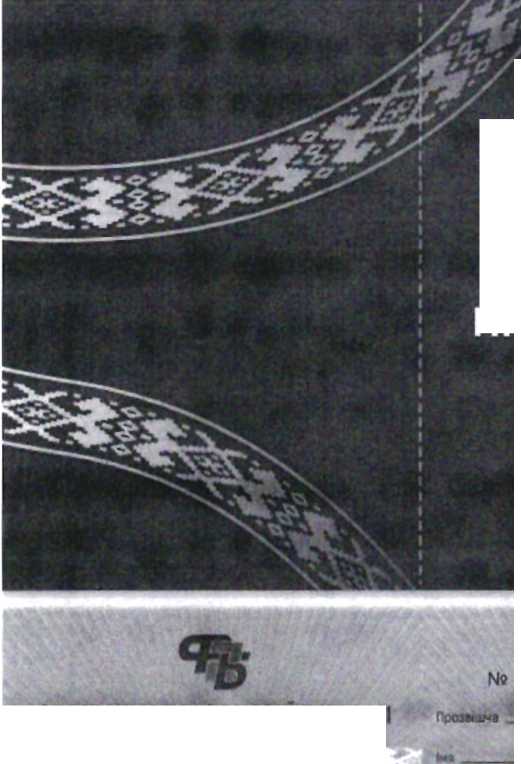 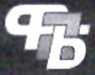 Технические характеристики: формат - 88 мм (ш.) х 120 мм (в.); бумага мелованная, цветные страницы; ламинирование глянцевое, одностороннее.Приложение 3ФормаЗАЯВЛЕНИЕ О ПРИЕМЕ В ПРОФСОЮЗНазвание отраслевого профсоюзапитание профсоюзной организацииместо работы (узсбы). должность служащего(профессия	./фамилия. имя. отчествоЗАЯВЛЕНИЕПрошу принять меня в Белорусский профессиональный союз	>название отраслевого профсоюзапоставить на профсоюзный учет в		название профсоюзной организацииПриложение 4Форма ЗАЯВЛЕНИЕ О ПОСТАНОВКЕ НА ПРОФСОЮЗНЫЙ УЧЕТРуководящий органназвание профсоюзной организацииместо работы (учебы), должность служащего(профессия рабочего)фамилия, имя. отчествоЗАЯВЛЕНИЕПрошу поставить меня на профсоюзный учет в	название профсоюзной организацииБелорусского профессионального союза	название отраслевого профсоюзаЯвляюсь членом профсоюза с 	 года,состоял на учете в	название профсоюзной организации по предыдущему месту работы (учебы)датаподписьинициалы, фамилия11Приложение 5 Форма Журнал учета полученных и выданных бланков профсоюзных билетов1. ПОЛУЧЕНО БЛАНКОВ ПРОФСОЮЗНЫХ БИЛЕТОВ:2. ВЫДАНО БЛАНКОВ ПРОФСОЮЗНЫХ БИЛЕТОВ:Назва прафсаюзнай аргашзацьп, прафсаюзПриняты на улжПриняты на улжЗняты з улшуЗняты з улшуНазва прафсаюзнай аргашзацьп, прафсаюзДатаПодшсДатаПодшсДата полученияОт кого получены бланки профсоюзных билетовНомер и дата документа, по которому получены бланки профсоюзных билетовКоличество полученных бланков профсоюзных билетовНомера полученных бланков профсоюзных билетов12345Дата выдачиФамилия, имя, отчество (если таковое имеется)Должность служащего (профессия рабочего)Основание выдачи (прием в профсоюз, замена и др.)Номер выданного бланка профсоюзного билетаПодпись в полученииОстаток67891011П